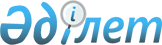 Кеден одағында тауарлардың, жұмыстарды орындаудың, қызмет көрсетулердің экспорты мен импорты кезінде жанама салықтарды алу қағидаттары туралы келісімге қол қою туралыҚазақстан Республикасы Үкіметінің 2007 жылғы 29 желтоқсандағы N 1361 Қаулысы

      Қазақстан Республикасының Үкіметі  ҚАУЛЫ ЕТЕДІ: 

      1. Қоса беріліп отырған кеден одағында тауарлардың, жұмыстарды орындаудың, қызмет көрсетулердің экспорты мен импорты кезінде жанама салықтарды алу қағидаттары туралы келісімнің жобасы мақұлдансын. 

      2. Кеден одағында тауарлардың, жұмыстарды орындаудың, қызмет көрсетулердің экспорты мен импорты кезінде жанама салықтарды алу қағидаттары туралы келісімге қол қойылсын. 

      3. Осы қаулы қол қойылған күнінен бастап қолданысқа енгізіледі.       Қазақстан Республикасының 

      Премьер-Министрі Қазақстан Республикасы     

Үкіметінің           

2007 жылғы 29 желтоқсандағы   

N 1361 қаулысымен        

мақұлданған          жоба    

  Кеден одағында тауарлардың, жұмыстарды орындаудың, 

қызмет көрсетулердің экспорты мен импорты кезінде жанама 

салықтарды алу қағидаттары туралы келісім       Бұдан әрі Тараптар деп аталатын Беларусь Республикасының, Қазақстан Республикасы мен Ресей Федерациясының Үкіметтері, 

      Кеден одағы туралы 1995 жылғы 20 қаңтардағы келісімді, Кеден одағы және Біртұтас экономикалық кеңістік туралы 1999 жылғы 26 ақпандағы шартты, Еуразиялық экономикалық қоғамдастық құру туралы 2000 жылғы 10 қазандағы шартты негізге ала отырып, 

      Халықаралық сауданың жалпыға бірдей қабылданған нормалары мен ережелерін мойындай отырып, 

      төмендегілер туралы келісті:  

  1-бап 

Осы келісімде қолданылатын негізгі ұғымдар       Осы келісімнің мақсаттары үшін мынадай терминдер пайдаланылады: 

      жанама салықтар - қосылған құн салығы (бұдан әрі - ҚҚС) және акциздер (акциз салығы немесе акциздік алым); 

      нөлдік ставка - нөл процент ставкасы бойынша ҚҚС салу, бұл ҚҚС төлеушілерінің бюджеттен ҚҚС сомаларын өтеуге арналған (есепке жатқызу, қайтару) құқығын білдіреді; 

      салық төлеушілер (төлеушілер) - кеден одағына қатысушы мемлекеттердің салықтарын, алымдары мен баж салықтарын төлеушілер; 

      тауар - сатылатын немесе сатуға арналған кез-келген жылжымалы және жылжымайтын мүлік, энергияның барлық түрлері; 

      жұмыс - нәтижелерінің материалдық көрінісі болатын және ұйымдардың және (немесе) жеке тұлғалардың қажеттіліктерін қанағаттандыру үшін сатылуы мүмкін қызмет; 

      қызмет көрсету - нәтижелерінің материалдық көрінісі болмайтын қызмет, осы қызметті жүзеге асыру процесінде сатылады және тұтынылады, сондай-ақ патенттерді, лицензияларды, сауда маркаларын, авторлық құқықтарды немесе өзге де құқықтарды беру; 

      тауарлар экспорты - салық төлеушілердің (төлеушілердің), сататын тауарларды кеден одағына қатысушы бір мемлекеттің аумағынан кеден одағына қатысушы екінші бір мемлекеттің аумағына әкетуі; 

      тауарлар импорты - салық төлеушілердің (төлеушілердің) тауарларды кеден одағына қатысушы бір мемлекеттің аумағынан кеден одағына қатысушы екінші бір мемлекеттің аумағына әкелуі; 

      құзыретті органдар - кеден одағына қатысушы мемлекеттердің қаржы министрлігі, салық және кеден органдары.  

  2-бап 

Тауарлар экспорты кезінде жанама салықтарды салу қағидаты       Тауарлар экспорты кезінде ҚҚС нөлдік ставкасы және (немесе) экспорттау фактісін құжаттық растаған жағдайда акциздерді төлеуден (төленген соманы өтеу) босату қолданылады.  

  3-бап 

Тауарлар импорты кезінде жанама салықтарды салу қағидаты       Кеден одағына қатысушы бір мемлекеттің аумағынан кеден одағына қатысушы екінші бір мемлекеттің аумағына тауарларды импорттау кезінде кеден одағына қатысушы бір мемлекеттің аумағынан кеден одағына қатысушы екінші бір мемлекеттің аумағына өңдеу үшін әкелінетін, кейіннен өңделген өнімдер кеден одағына қатысушы бір мемлекеттің аумағынан транзитпен алып өтетін тауарларды, сондай-ақ кеден одағына қатысушы мемлекеттердің заңнамасына сәйкес оның аумағына әкелу кезінде салық салынбайтын тауарларды қоспағанда, жанама салықтарды импорттаушы мемлекеттің салық органдары салады. 

      Айырықша (еркін) экономикалық аймаққа импорттау кезінде жанама салықтарды қолдану ерекшелігі Тараптар арасында жасалатын жекелеген хаттамамен белгіленеді. 

      Өзара саудада импортталатын тауарларға жанама салық ставкалары осындай ішкі өндіріс тауарларына салынатын жанама салық ставкаларынан аспауға тиіс.  

  4-бап 

Тауарлар экспорты мен импорты кезінде жанама салықтарды салу тәртібі және олардың төленуін бақылау       Тауарлар экспорты мен импорты кезінде жанама салықтарды салу тәртібі және олардың төленуін бақылау тетігі Тараптар арасында жасалатын жекелеген хаттамаға сәйкес жүзеге асырылады.  

  5-бап 

Жұмыстарды орындау, қызметтерді көрсету 

кезінде жанама салықтарды салу тәртібі       Жұмыстарды орындау, қызметтерді көрсету кезінде жанама салықтарды салу тәртібі Тараптар арасында жасалатын жекелеген хаттамаға сәйкес жүзеге асырылады.  

  6-бап 

Салық органдары арасындағы ақпарат алмасу       Тараптардың салық органдары арасындағы жанама салықтарды жинау толықтығын қамтамасыз ету үшін қажетті мәліметтер тізбесін қамтитын ақпарат алмасу жекелеген ведомствоаралық хаттамаға сәйкес жүзеге асырылады.  

  7-бап 

Келісімнің халықаралық шарттармен арақатынасы       Осы Келісімнің ережесі Тараптар қатысушысы болып табылатын басқа халықаралық шарттардан туындайтын олардың құқықтары мен міндеттемелерін қозғамайды.  

  8-бап 

Дауларды шешу       Осы Келісімнің ережесін түсіндіруге және/немесе іске асыруға байланысты Тараптар арасындағы даулар мүдделі Тараптардың консультациялары мен келіссөздер арқылы шешіледі, ал келісімге қол жеткізілмеген жағдайда дау Еуразиялық экономикалық қоғамдастық Сотына қарауға беріледі.  

  9-бап 

Өзгерістер мен толықтырулар       Тараптардың өзара келісім бойынша осы Келісімге жекелеген хаттамамен ресімделетін өзгерістер мен толықтырулар енгізілуі мүмкін.  

  10-бап 

Қорытынды ереже       Осы Келісім кеден одағының шарттық-құқықтық базасының қалыптасуына бағытталған халықаралық шарттардың күшіне ену тәртібі туралы Хаттамаға сәйкес күшіне енеді, одан шығу және оған кіру 2007 жылдың 6 қазаны және осы Келісімнің 3, 4, 5 және 6-баптарында көрсетілген хаттамалар күшіне енген жылдан кейінгі жылдың 1 қаңтарынан бастап, қолданылуы тиіс, бірақ 2007 жылғы 6 қазандағы Бірыңғай кеден аумағын құру және кеден одағын қалыптастыруды аяқтау туралы шарттың күшіне енуінен бұрын емес.       200 жылғы "___" __________ _________ қаласында бір ғана түпнұсқада орыс тілінде жасалды. Түпнұсқа ЕурАзЭҚ Интеграциялық Комитетінде сақталады, ол әр Тарапқа оның куәландырылған көшірмесін жібереді.           Беларусь           Қазақстан             Ресей 

      Республикасының     Республикасының     Федерациясының 

        Үкіметі үшін        Үкіметі үшін       Үкіметі үшін 
					© 2012. Қазақстан Республикасы Әділет министрлігінің «Қазақстан Республикасының Заңнама және құқықтық ақпарат институты» ШЖҚ РМК
				